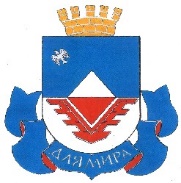 Муниципальное образование "город Железногорск" Курской областиКОНТРОЛЬНО-СЧЁТНАЯ ПАЛАТАгорода Железногорска Курской области307170 Курская область, г. Железногорск, ул. Рокоссовского, дом 56 тел.(факс):8(47148)7-71-14; E-mail: kspzhel@mail.ruУтвержден распоряжением председателя Контрольно-счетной палаты города Железногорска от 29 марта 2019 года № 23Отчет № 3о результатах экспертно-аналитического мероприятия «Аудит в сфере закупок за 2018 год»Основание для проведения мероприятия: пункт 10 раздела II Плана работы Контрольно-счетной палаты города Железногорска Курской области на 2019 год.Предмет мероприятия:1. Бюджет города Железногорска.2. Муниципальные контракты, гражданско-правовые договоры (контракты), предметом которых является поставка товара, выполнение работы, оказание услуги (в том числе приобретение недвижимого имущества или аренда имущества) от имени муниципального образования «город Железногорск», а также контракты, заключаемые бюджетным учреждением либо иным юридическим лицом в соответствии с частью 2.1 статьи 15 Федерального закона от 05.04.2013 г. № 44-ФЗ «О контрактной системе в сфере закупок товаров, работ, услуг для обеспечения государственных и муниципальных нужд» (далее по тексту - Федеральный закон № 44-ФЗ).3. Информация, размещенная в единой информационной системе в сфере закупок.4. Информация о заключенных контрактах за 2018 год, предоставленная учреждениями города Железногорска.5. Информация о выполнении муниципальных программ. 6. Иные вопросы в сфере внешнего муниципального финансового контроля, установленные федеральными законами, законами Курской области, Уставом г. Железногорска и нормативными правовыми актами Железногорской городской Думы, относящиеся к полномочиям органа аудита в сфере закупок.Цели мероприятия:Сбор и анализ информации о предмете и деятельности объекта аудита (контроля) на системной и регулярной основе в рамках осуществления основных полномочий, определённых частью 2 статьи 9 Федерального закона от 07.02.2011 г. № 6-ФЗ «Об общих принципах организации и деятельности контрольно-счетных органов субъектов Российской Федерации и муниципальных образований». Анализ законности определения начальной максимальной цены контракта, цены контракта, заключенного с единственным поставщиком.3. Анализ заключенных и исполненных контрактов (гражданско-правовых договоров).4. Анализ информации о законности, о своевременности и о результативности расходов на закупки.Объекты мероприятия:1. Муниципальные органы, муниципальные казенные учреждения, действующие от имени муниципального образования «город Железногорск», уполномоченные принимать бюджетные обязательства в соответствии с бюджетным законодательством Российской Федерации от имени муниципального образования и осуществляющие закупки;2. Бюджетные учреждения, муниципальные унитарные предприятия и иные юридические лица, определённые в статье 15 Федерального закона № 44-ФЗ, осуществляющие закупки, в том числе с учётом положений статьи 266.1. Бюджетного кодекса Российской Федерации.Исследуемый период: 2018 год.Сроки проведения мероприятия: с 25.01.2019 г. по 25.04.2019 г.Результаты мероприятия:1. Общая информацияСтатья 98 Федерального закона № 44-ФЗ предусматривает проведение контрольно-счетными органами аудита в сфере закупок.Аудит закупок представляет собой проверку, анализ и оценку информации о законности, целесообразности, обоснованности, своевременности, эффективности и результативности расходов на закупки по планируемым к заключению, заключенным и исполненным контрактам.Для анализа использованы следующие информационные источники:1) законодательство о контрактной системе, включая Федеральный закон № 44-ФЗ и иные нормативные правовые акты о контрактной системе в сфере закупок, включая нормативные акты органов местного самоуправления муниципального образования город Железногорск; 2) единая информационная система (далее – ЕИС), а именно:- планы закупок;- планы-графики закупок;- реестр контрактов;- закупки;- отчеты.3) информация о заключенных контрактах за 2018 год, предоставленная объектами аудита.Аудит проведен с использованием Стандарта внешнего муниципального финансового контроля СВМФК 5 «Проведение экспертно-аналитического мероприятия «Аудит в сфере закупок товаров, работ, услуг», утвержденного распоряжением председателя Контрольно-счетной палаты города Железногорска от 15.04.2014 г. № 29 и Методики по проведению аудита в сфере закупок, утвержденной распоряжением председателя Контрольно-счетной палаты города Железногорска от 26.12.2014 г. № 96.Отчеты муниципальными заказчиками предоставляются на основании Порядка составления и представления годовой и квартальной отчетности о закупках товаров, работ, услуг для обеспечения муниципальных нужд, утвержденного распоряжением председателя Контрольно-счетной палаты города Железногорска от 01.04.2016 года № 31 (в редакции распоряжения от 31.01.2017 г. № 8).Объектами экспертно-аналитического мероприятия являлись 74 учреждения города Железногорска и 8 муниципальных унитарных предприятий. Следует отметить, что имеются риски предоставления недостоверной информации объектами аудита в связи с выявляемыми в рамках экспертно-аналитического мероприятия ошибками в сведениях о произведенных закупках. Закупки товаров, работ, услуг для обеспечения нужд города ЖелезногорскаСогласно информации, предоставленной муниципальными учреждениями города Железногорска (приложение 1), всего за 2018 год в соответствии с Федеральным законом № 44-ФЗ заключено 5586 муниципальных контрактов (гражданско-правовых договоров) (далее –контракты), что на 361 контракт больше, чем в 2017 году при этом общая сумма заключенных контрактов на 259 285,1 тыс. рублей больше и составляет 1038633,9 тыс. рублей. Динамика заключения муниципальных контрактов (договоров) в течение 2018 года представлена на рисунке 1.Рисунок 1. Динамика заключения муниципальных контрактов  по количеству за 2018 годКак видно из рисунка 1, наблюдается динамика роста заключения муниципальных контрактов (договоров). От первого квартала к четвертому количество заключаемых контрактов увеличилось в 4 раза. При этом значительный рост заключения контрактов наблюдается во втором квартале по отношению к первому (увеличение в 2,3 раза) и в четвертом квартале по отношению к третьему (увеличение в 1,6 раза). Поквартальный сравнительный анализ заключения контрактов в 2018 году по отношению к 2017 году представлен на гистограмме (Рисунок 2).Рисунок 2. Сравнительная динамика заключенных контрактов по кварталам за 2017 - 2018 гг.  Из гистограммы видно, что процесс заключения контрактов по количеству сравнительно одинаков. В 2018 году заключено на 6,5 % больше контрактов, чем в 2017 году.Информация по способам закупок муниципальными учреждениями представлена в приложении 1 к настоящему отчету. Согласно которому заказчиками в 2018 году осуществлено:155 закупок - конкурентными способами определения поставщиков на общую сумму 699 187,1 тыс. рублей, что составляет 67,3 % от всей суммы заключенных контрактов, что на 30 процедур больше, чем в 2017 году. Исполнение составило 568631,8 тыс. рублей или 81,3 % от цены контракта.Общая сумма экономии в результате проведения закупок конкурентными способами за 2018 год составила 31673,1 тыс. рублей или 4,5 процента. В 2017 году сумма экономии составляла 20172,8 тыс. рублей. Из анализа конкурентных способов закупок следует, что доля отдельных процедур от общей суммы средств, направленных на закупки конкурентными способами составляет:- электронный аукцион – 82,5 %; - открытый конкурс – 14,6 %;- конкурс с ограниченным участием – 2,4 %; - запрос котировок - 0,2 %;- запрос предложений – 0,3 %.5431 закупка – у единственного поставщика на сумму 339446,9 тыс. рублей или 32,7 % от общей суммы заключенных контрактов. Количество закупок у единственного поставщика в 2018 году больше на 331 закупку по сравнению с 2017 годом. Общая сумма закупок в 2018 году больше на 32780,1 тыс. рублей, чем в 2017 году (306 666,8 тыс. рублей). Долевое соотношение закупок за 2018 год представлено на рисунке 4.Рисунок 3. Доля закупок 				Рисунок 4. Доля закупок попо способам размещения				способам размещения заказовзаказов в общем объеме 				в общем объеме закупок зазакупок за 2017 год 					2018 годКак видно из рисунков 3, 4 доля конкурентных закупок в 2018 году составила 67,3 %, что незначительно отличается от показателей 2017 года.Значительное увеличение начальной максимальной цены и суммы контрактов, заключенных в результате проведения электронных аукционов, связана с заключением МКУ «Дирекция по организации строительства и реконструкции объектов муниципальной собственности» города Железногорска (далее – Дирекция по строительству) и ООО «СтройМастерЛюкс» контракта, предметом которого является выполнение работы по строительству объекта капитального строительства «Средняя общеобразовательная школа в городе Железногорске Курской области, Микрорайон № 13» (согласно контракту, размещенному на официальном сайте http://zakupki.gov.ru/). Начальная максимальная цена указанного контракта – 682 159 376, 00 рублей, сумма контракта всего - 678 748 579,12 рублей, а на 2018 год она составляет 302973606,8, 00 рублей.Доля неконкурентных закупок в общем объеме закупок (неконкурентных) в порядке убывания составляет: - 79,9 % в соответствии с пунктом 4 части 1 статьи 93 Федерального закона № 44-ФЗ об осуществлении закупки товара, работы или услуги на сумму, не превышающую 100 тысяч рублей; - 16,3 % в соответствии с пунктом 5 части 1 статьи 93 Федерального закона № 44-ФЗ об осуществлении закупки товара, работы или услуги государственным или муниципальным учреждением культуры, уставными целями деятельности которого являются сохранение, использование и популяризация объектов культурного наследия, а также иным государственным или муниципальным учреждением (зоопарк, планетарий, парк культуры и отдыха, заповедник, ботанический сад, национальный парк, природный парк, ландшафтный парк, театр, учреждение, осуществляющее концертную деятельность, телерадиовещательное учреждение, цирк, музей, дом культуры, дворец культуры, клуб, библиотека, архив), государственной или муниципальной образовательной организацией на сумму, не превышающую четырехсот тысяч рублей;- 2,1 % в соответствии с пунктом 8 части 1 статьи 93 Федерального закона № 44-ФЗ об оказании услуг по водоснабжению, водоотведению, теплоснабжению, газоснабжению (за исключением услуг по реализации сжиженного газа), по подключению (присоединению) к сетям инженерно-технического обеспечения по регулируемым в соответствии с законодательством Российской Федерации ценам (тарифам), по хранению и ввозу (вывозу) наркотических средств и психотропных веществ;- 1 % в соответствии с пунктом 29 части 1 статьи 93 Федерального закона № 44-ФЗ заключение договора энергоснабжения или договора купли-продажи электрической энергии с гарантирующим поставщиком электрической энергии;- 0,3 % в соответствии с пунктом 14 части 1 статьи 93 Федерального закона № 44-ФЗ закупка печатных изданий или электронных изданий (в том числе используемых в них программно-технических средств и средств защиты информации) определенных авторов у издателей таких изданий в случае, если указанным издателям принадлежат исключительные права или исключительные лицензии на использование таких изданий, а также оказание услуг по предоставлению доступа к таким электронным изданиям для обеспечения деятельности государственных и муниципальных образовательных учреждений, государственных и муниципальных библиотек, государственных научных организаций;- 0,2 % в соответствии с пунктом 1 части 1 статьи 93 Федерального закона № 44-ФЗ осуществление закупки товара, работы или услуги, которые относятся к сфере деятельности субъектов естественных монополий в соответствии с Федеральным законом от 17 августа 1995 года № 147-ФЗ «О естественных монополиях», а также услуг центрального депозитария.- 0,1 % в соответствии с пунктом 25 части 1 статьи 93 Федерального закона № 44-ФЗ признание несостоявшимися открытого конкурса, конкурса с ограниченным участием, двухэтапного конкурса, повторного конкурса, электронного аукциона, запроса котировок, запроса предложений;- 0,06 % в соответствии с пунктом 22 части 1 статьи 93 Федерального закона № 44-ФЗ заключение контракта управления многоквартирным домом на основании решения общего собрания собственников помещений в многоквартирном доме или открытого конкурса, проводимого органом местного самоуправления в соответствии с жилищным законодательством, управляющей компанией, если помещения в многоквартирном доме находятся в частной, государственной или муниципальной собственности;- 0,04 % в соответствии с пунктом 6 части 1 статьи 93 Федерального закона № 44-ФЗ закупка работы или услуги, выполнение или оказание которых может осуществляться только органом исполнительной власти в соответствии с его полномочиями либо подведомственными ему государственным учреждением, государственным унитарным предприятием, соответствующие полномочия которых устанавливаются федеральными законами, нормативными правовыми актами Президента Российской Федерации или нормативными правовыми актами Правительства Российской Федерации, законодательными актами соответствующего субъекта Российской Федерации.Отсюда следует, что на закупки в соответствии с пунктами 4 и 5 части 1 статьи 93 Федерального закона № 44-ФЗ приходится 96,2 % всех закупок неконкурентными способами.Пунктом 8 распоряжения Правительства РФ от 28.04.2018 г. № 824-р (ред. от 27.10.2018) «О создании единого агрегатора торговли» рекомендовано органам местного самоуправления осуществлять закупки, предусмотренные пунктами 4, 5 и 28 части 1 статьи 93 Закона о контрактной системе, с использованием единого агрегатора торговли.Анализ преимущественных поставщиков (таблица 1) по итогам 2018 года показал следующие.Таблица 1Преимущественные поставщики (подрядчики, исполнители) в сфере закупок для обеспечения муниципальных нужд по общей цене заключенных контрактовИз таблицы 1 следует, что наибольшую сумму средств на закупки товаров, работ, услуг из средств бюджета получило ООО «СтройМастерЛюкс», на которое приходится 45 % всех средств, направленных на закупки в исследуемом периоде. Следует отметить, что в 2015 году эта доля составляла 28,6 %, в 2016 году - 50 %, в 2017 году - 43 %. Анализ данных о преимущественных поставщиках (подрядчиках, исполнителях) в сфере закупок позволяет сделать вывод о том, что заказчики заключают контракты без соблюдения принципа конкуренции, что приводит к ограничению числа участников закупок и несет риски неэффективного использования бюджетных средств.Согласно информации, представленной муниципальными унитарными предприятиями города Железногорска (Приложение 2), всего за 2018 год в соответствии с Федеральным законом № 44-ФЗ заключено 1794 гражданско-правовых договоров на общую сумму 1467167,8 тыс. рублей. Исполнение в анализируемом периоде составило 954886,5 тыс. рублей, или 65 %.Всего за анализируемый период предприятиями осуществлено:- 119 закупок - конкурентными способами определения поставщиков на общую сумму 507 450,07 тыс. рублей, что составляет 34,6 % от всей суммы заключенных контрактов; - 1675 закупок - у единственного поставщика на сумму 959 717,78 тыс. рублей или 65,4 % от общей суммы заключенных контрактов.Долевое соотношение закупок, проведенных муниципальными унитарными предприятиями за 2018 год представлено на рисунке 5.Рисунок 5. Долевое соотношение закупок, проведенных муниципальными унитарными предприятиями за 2018 годНа рисунке 5 видно, что доля применения конкурентных закупок составляет всего 34,6 %, что свидетельствует о росте применения конкурентных процедур унитарными предприятиями в 2 раза по отношению к 2017 году (15%).Общая сумма экономии в результате проведения закупок конкурентными способами за 2018 год унитарными предприятиями составила 39795,0 тыс. рублей или 8 %. Из анализа конкурентных способов закупок следует, что доля отдельных процедур от общей суммы средств, направленных на закупки конкурентными способами составляет:- электронный аукцион – 96,4 %; - открытый конкурс – 2,1 %;- запрос котировок – 1,3 %;- запрос предложений – 0,2 %.Доля неконкурентных закупок по количеству в общем объеме закупок в порядке убывания составляет: - 97,7 % в соответствии с пунктом 4 части 1 статьи 93 Федерального закона № 44-ФЗ об осуществлении закупки товара, работы или услуги на сумму, не превышающую ста тысяч рублей;- 1,2 % занимают закупки, осуществленные по пункту 8 части 1 статьи 93 Федерального закона № 44-ФЗ об оказании услуг по водоснабжению, водоотведению, теплоснабжению, газоснабжению (за исключением услуг по реализации сжиженного газа), по подключению (присоединению) к сетям инженерно-технического обеспечения по регулируемым в соответствии с законодательством Российской Федерации ценам (тарифам), по хранению и ввозу (вывозу) наркотических средств и психотропных веществ;- 0,7 % занимают закупки, осуществленные по пункту 29 Федерального закона № 44-ФЗ. Заключение договора энергоснабжения или договора купли-продажи электрической энергии с гарантирующим поставщиком электрической энергии.Наименьшее количество контрактов заключено в соответствии с пунктами 1, 23 и 28 части 1 статьи 93 Федерального закона № 44-ФЗ (0,3, 0,05 и 0,05 процента соответственно).Выборочной проверкой информации, предоставляемой объектами мероприятия в соответствии с Порядком составления и представления годовой и квартальной отчетности о закупках товаров, работ, услуг для обеспечения муниципальных нужд, утвержденного распоряжением председателя Контрольно-счетной палаты города Железногорска от 01.04.2016 года № 31 (в редакции распоряжения от 31.01.2017 г. № 8) Контрольно-счетной палатой установлен факт осуществления закупки канцтоваров и монтажа сплит-системы МКУ «Централизованная бухгалтерия учреждений сферы физической культуры и спорта» города Железногорска в рамках контрактов от 04.10.2018 г., 12.11.2018 г., 25.12.2018 г., 26.12.2018 г. на общую сумму 21857,85 рублей. При этом постановлением администрации города Железногорска Курской области от 25.09.2018 г. № 2052 «О ликвидации МКУ ЦБУСФКИС» МКУ «Централизованная бухгалтерия учреждений сферы физической культуры и спорта» находится в стадии ликвидации, что ставит под сомнение целесообразность и обоснованность проведенных закупок. 2. Закупки товаров, работ, услуг в муниципальных программахРешением Железногорской городской Думы от 12.12.2017 года № 30 -6-РД «О бюджете города Железногорска на 2018 год и плановый период 2019 и 2020 годов» (в ред. от 20.12.2018 г. № 144-6-РД) утвержден общий объем бюджетных ассигнований на реализацию шестнадцати муниципальных программ города Железногорска в сумме 2550373,6 тыс. рублей, что на 256746,4 тыс. рублей больше, чем в 2017 году и составляет 96,6 % от общего объема расходов бюджета города Железногорска в 2018 году (2640765,2 тыс. рублей). Из них на закупки направлено 897568,01 тыс. рублей и составило 34 % от общего объема расходов городского бюджета.Перечнем муниципальных программ города Железногорска, утвержденным постановлением администрации города Железногорска от 09.10.2014 г. № 2566 (в последней редакции постановления от 19.11.2018 г. № 2371), установлено 16 муниципальных программ. По муниципальной программе «Развитие малого и среднего предпринимательства в городе Железногорске» финансирование предусмотрено, однако закупок по ней не проводилось. Отсюда следует, что средства городского бюджета, выделенные на закупки, реализованы в рамках пятнадцати муниципальных программ (приложение № 3 к настоящему Отчету). На рисунке 6 графически отражен объем финансирования на муниципальные программы, в том числе на закупки.Рисунок 6. Объем финансирования муниципальных программ городаЖелезногорска в 2018 годуВ результате аудита закупок установлено следующее:1. По программе «Развитие культуры в городе Железногорске» на закупку товаров, работ, услуг выделено 6975,9 тыс. руб., что составило 7,9 % от общей суммы денежных средств, выделенных на реализацию программы. Сумма выделенных средств на закупки на 2050,3 тыс. рублей меньше, чем в 2017 году. Исполнение по программе составило 96,5 % или 6730,2 тыс. руб. 2. По программе «Социальная поддержка граждан города Железногорска» на закупку товаров, работ, услуг выделено 1068,6 тыс. руб., что составило 0,4 % от общей суммы денежных средств, выделенных на реализацию программы. Сумма выделенных средств на 16,9 тыс. рублей больше, чем в 2017 году. Исполнение по программе составило 99,6 %. 3. По программе «Развитие образования города Железногорска» на закупку товаров, работ, услуг выделено 583743,2 тыс. руб., что составило 36 % от общей суммы денежных средств, выделенных на реализацию программы. Сумма выделенных средств на 122902,7 тыс. рублей больше, чем в 2017 году. Исполнение составило 97,7 %.4. По программе «Управление муниципальным имуществом и земельными ресурсами в городе Железногорске» на закупку товаров, работ, услуг выделено 4472,1 тыс. руб., что составило 30,5 % от общей суммы денежных средств, выделенных на реализацию программы. Сумма выделенных средств на 2408,1 тыс. рублей больше, чем в 2017 г. Исполнение по программе составило 94,6%.5. По программе «Энергосбережение и повышение энергетической эффективности в городе Железногорске» на закупку товаров, работ, услуг выделено 734,3 тыс. руб. и составило 100 % от общей суммы денежных средств, выделенных на реализацию программы. Сумма выделенных средств на 77,5 тыс. рублей больше, чем в 2017 году. Исполнение составило 99,6 %.6. По программе «Организация предоставления населению жилищно-коммунальных услуг, благоустройство и охрана окружающей среды в городе Железногорске» на закупку товаров, работ, услуг выделено 122674,9 тыс. руб., что составило 63,3 % от общей суммы денежных средств, выделенных на реализацию программы. Сумма выделенных средств на 5713,1 тыс. рублей больше, чем в 2017 году. Исполнение составило 98 %.7. По программе «Развитие физической культуры, спорта и повышение эффективности работы с молодежью, организация отдыха и оздоровления детей, молодежи в городе Железногорске» на закупку товаров, работ, услуг выделено 14527,5 тыс. руб., что составило 12 % от общей суммы денежных средств, выделенных на реализацию программы. Сумма, выделенных средств на 4764,1 тыс. рублей больше, чем в 2017 году Исполнение составило 99%.8. По программе «Развитие муниципальной службы в городе Железногорске» на закупку товаров, работ, услуг выделено 7414,6 тыс. руб., что составило 83,3 % от общей суммы денежных средств, выделенных на реализацию программы. Сумма, выделенных средств на 4708,0 тыс. рублей больше, чем в 2017 году. Исполнение составило 95,6 %. 9. По программе «Сохранение и развитие архивного дела в городе Железногорске» на закупку товаров, работ, услуг выделено 118,2 тыс. руб., что составило 8,6 % от общей суммы денежных средств, выделенных на реализацию программы. Сумма, выделенных средств на 45,1 тыс. рублей больше суммы средств, выделенных по данной программе в 2017 году Исполнение составило 100 процентов.10. По программе «Развитие транспортной системы, обеспечение перевозки пассажиров в городе Железногорске и безопасности дорожного движения» на закупку товаров, работ, услуг выделено 107774,2 тыс. руб., что составило 84,1 % от общей суммы денежных средств, выделенных на реализацию программы. Сумма, выделенных средств на 8765,4 тыс. рублей меньше, чем в 2017 году. Исполнение составило 96,4 %.11. По программе «Профилактика правонарушений на территории города Железногорска» на закупку товаров, работ, услуг выделено 780,8 тыс. руб., что составило 48,3 % от общей суммы денежных средств, выделенных на реализацию программы. Сумма, выделенных средств на 4447,6 тыс. рублей меньше, чем в 2017 году. Исполнение составило 99,6 процентов.12. По программе «Защита населения и территории от чрезвычайных ситуаций, обеспечение пожарной безопасности и безопасности людей на водных объектах в городе Железногорске» на закупку товаров, работ, услуг выделено 6275,7 тыс. руб., что составило 29,7 % от общей суммы денежных средств, выделенных на реализацию программы. Сумма, выделенных средств на 35,4 тыс. рублей больше, чем в 2017 году. Исполнение составило 96,5 %.13. По программе «Повышение эффективности управления финансами» на закупку товаров, работ, услуг выделено 5618,4 тыс. руб. и составило 13,5 % от общей суммы денежных средств, выделенных на реализацию программы. Сумма, выделенных средств на 15538,2 тыс. рублей меньше, чем в 2017 году. Такая разница сложилась в связи с заключением контракта по обслуживанию муниципального долга. Исполнение составило 100 %.14. По программе «Реализация муниципальной политики в сфере печати и массовой информации в городе Железногорске» на закупку товаров, работ, услуг выделено 1805,6 тыс. руб. и составило 34,3 % от общей суммы денежных средств, выделенных на реализацию программы, что на 0,1 тыс. рублей меньше, чем по данной программе в 2017 году. Исполнение составило 100 %.15. По программе «Формирование современной городской среды в городе Железногорске» на закупку товаров, работ, услуг выделено 33584 тыс. рублей, что больше на 5673,9 тыс. рублей, чем в 2017 году. Все средства по программе выделены на закупку товаров, работ, услуг. Исполнение составило 100 %.Отсюда следует, что по четырем муниципальным программам из пятнадцати исполнение на закупку товаров, работ, услуг составило 100 %. В 2017 году 100 % исполнения было осуществлено по шести программам из пятнадцати. По пяти программам бюджетные ассигнования на закупки товаров, работ, услуг уменьшены на общую сумму 30801,6 тыс. рублей, при этом по десяти программам бюджетные ассигнования на закупку товаров, работ, услуг увеличены на общую сумму в размере 146304,8 тыс. рублей.Общий объем закупок в разрезе муниципальных программ города Железногорска отражен в приложении 4 к отчету.Наибольшие суммы денежных средств на закупку товаров, работ, услуг были выделены по программам:«Развитие образования города Железногорска» - 583743,2 тыс. рублей (65 %). «Организация предоставления населению жилищно-коммунальных услуг, благоустройство и охрана окружающей среды в городе Железногорске» - 122674,9 тыс. рублей (14 %). «Развитие транспортной системы, обеспечение перевозки пассажиров в городе Железногорске и безопасности дорожного движения» - 107774,22 тыс. рублей (12 %). Следует отметить, что в 2016, 2017 годах вышеперечисленные программы также имели наибольший объем финансирования.Наименьшая сумма расходных обязательств на закупку товаров, работ, услуг предусмотрена по программе «Сохранение и развитие архивного дела в городе Железногорске» - 118,2 тыс. рублей.Нарушения, выявленные Контрольно-счетной палатой В процессе проведения аудита в сфере закупок Контрольно-счетной палатой в 2018 году были выявлены следующие нарушения:3.1. Проверка сроков размещения отчетов заказчиков об объеме закупок у субъектов малого предпринимательства, социально ориентированных некоммерческих организаций В нарушение части 4 статьи 30 Федерального закона от 05.04.2013 г. № 44-ФЗ «О контрактной системе в сфере закупок товаров, работ, услуг для обеспечения государственных и муниципальных нужд» один Заказчик разместил отчет об объеме закупок у субъектов малого предпринимательства, социально ориентированных некоммерческих организаций после 1 апреля 2018 года, то есть с нарушением установленного законом срока (02.04.2018 г.), что содержит признаки состава административного правонарушения, предусмотренного частью 1.4. статьи 7.30 КоАП РФ. Срок давности привлечения к ответственности истекает 02.04.2019 года. (пункт 4.30. Классификатора нарушений СП РФ).3.2 Нарушения в сфере исполнения законодательства о закупках при проведении мероприятий КСППри проведении экспертно-аналитических и контрольных мероприятий были выявлены следующие нарушения в сфере закупок:В нарушение части 5 статьи 24 Федерального закона № 44-ФЗ муниципальное унитарное предприятие осуществило неверный выбор способа определения поставщика.В пяти учреждениях установлены признаки дробления закупки на общую сумму 4944,0 тыс. рублей. Заказчиками заключены контракты в один день или заключены за непродолжительный период времени, фактически направлены на достижение единого результата либо единой хозяйственной цели.В нарушение статьи 8 Федерального закона № 44-ФЗ закупка всеми учреждениями города услуг на техническое сопровождение АС «Смета» у одного поставщика приводит к ограничению конкуренции и несет риски неэффективного использования бюджетных средств. Ненадлежащий способ определения поставщика носит признаки административного правонарушения, предусмотренного ч. ч. 1, 2 статьи 7.29 КоАП РФ (пункт 4.34 Классификатора нарушений СП РФ).В нарушение части 1 статьи 34 и части 10 статьи 70 Федерального закона № 44-ФЗ в контракте по результатам электронного аукциона изменено существенное условие, которое было указано в проекте контракта, касающееся срока и порядка возврата денежных средств, внесенных в качестве обеспечения исполнения контракта. Нарушение содержит признаки административного правонарушения, ответственность за совершение которого предусмотрена частью 1 статьи 7.32 Кодекса об административных правонарушениях Российской Федерации.В нарушение пункта 2 статьи 34 и статьи 95 Федерального закона № 44-ФЗ дополнительным соглашением изменено существенное условие, касающееся срока поставки товара. Указанное нарушение содержит признаки административного правонарушения, ответственность за совершение которого предусмотрена частью 4 статьи 7.32 Кодекса об административных правонарушениях Российской Федерации. (пункт 4.41 Классификатора нарушений СП РФ).В нарушение пункта 3 статьи 94 Федерального закона № 44-ФЗ экспертное заключение составлено до фактического выполнения работ, предусмотренных контрактом. (пункт 4.44 Классификатора нарушений СП РФ).В нарушение части 1 статьи 95 Федерального закона № 44-ФЗ объектом проверки изменены существенные условия контракта при его исполнении, что не предусмотрено условиями контракта.В нарушение части 1 статьи 23 Федерального закона № 44-ФЗ в муниципальных контрактах двух учреждений не указан индивидуальный код закупки. В нарушение части 2 статьи 18 Федерального закона № 44-ФЗ, п. 4 Правил обоснования закупок товаров от 05.06.2015 № 555 в планы закупок, проверяемыми объектами включены объекты закупки, в соответствии с п.п.  4, 5 ч. 1 ст. 93 Федерального закона № 44-ФЗ, в отношении которых обоснование отсутствует. (пункт 4.20 Классификатора нарушений СП РФ).В нарушение пункта 1 части 1 статьи 33 Федерального закона № 44-ФЗ учреждением в техническом задании указан товарный знак, без указания на эквивалент. Нарушение содержит признаки административного правонарушения, ответственность за совершение которого предусмотрена частью 4.1 статьи 7.30 Кодекса об административных правонарушениях Российской Федерации (пункт 4.25 Классификатора нарушений СП РФ).3.3 Проверка законности определения цены муниципального контракта от 26.10.2018 г. № 1 на выполнение работ по устройству зеленых насаждений на территории города Железногорска Курской области в IV квартале 2018 годаОбоснованность закупки и определения НМЦКВ ходе анализа обоснования осуществления закупки работ по устройству зеленых насаждений на территории города Железногорска Курской области в IV квартале 2018 года установлено следующие.Согласно информации, представленной Управлением городского хозяйства администрации города Железногорска в 2018 году в соответствии с Порядком составления и представления годовой и квартальной отчетности о закупках товаров, работ, услуг для обеспечения муниципальных нужд, утвержденного распоряжением председателя Контрольно-счетной палаты города Железногорска от 01.04.2016 года № 31 (в редакции распоряжения от 31.01.2017 г. № 8) заключено два контракта на выполнение работ по устройству зеленых насаждений на общую сумму 11017,8 тыс. рублей, исполнение по которым в 2018 году составило 10806,5 тыс. рублей или 98,1 %.Муниципальный контракт № 1 от 26.10.2018 года заключен с единственным поставщиком в соответствии с п. 25 ч. 1 ст. 93 Федерального закона № 44-ФЗ по результатам признания несостоявшимся открытого конкурса. Общая сумма контракта составила 1317,9 тыс. рублей с исполнением на 01.01.2019 года 1106,7 тыс. рублей (84 %).В нарушение статьи 25 части 1 статьи 93 заказчик не согласовал заключение контракта с органом, уполномоченными на осуществление контроля в сфере закупок, что содержит признаки состава административного правонарушения, предусмотренного ч. 2.1 ст. 7.29 КоАП РФ (п. 4.23 Классификатора нарушений СП РФ). Согласно информации предоставленной в Контрольно-счетную палату (исх. от 18.03.2019 г. № 06-03-709) к ответственности за указанный состав административного правонарушения привлечено должностное лицо Управления городского хозяйства (дело № 05-09/26-03-2019). Согласно требованиям статьи 18 Федерального закона № 44-ФЗ, обоснование закупки осуществляется заказчиком при формировании плана закупок, плана-графика размещения заказов и заключается в установлении соответствия планируемой закупки целям осуществления закупок, определенным с учетом положений статьи 13 Федерального закона № 44-ФЗ. При формировании плана закупок обоснованию подлежат объект(ы) закупки. При формировании плана-графика обоснованию подлежат НМЦК, цена контракта, способ определения поставщика. Согласно уведомлению об изменении лимитов бюджетных обязательств по расходам на 2018 год и плановый период 2019 и 2020 годов от 19.07.2018 г. № 41 Управлением финансов администрации города Железногорска на основании решения Железногорской городской Думы от 19.07.2018 г. № 97-6-РД до Управления городского хозяйства доведены лимиты бюджетных обязательств в размере 2198,8 тыс. рублей в целях исполнения муниципальной программы «Организация предоставления населению жилищно-коммунальных услуг, благоустройство и охрана окружающей среды в городе Железногорске» - реализация мероприятий по благоустройству территории города Железногорска по ЦСР 07303С1433 ВР 244 на прочую закупку товаров, работ и услуг. Соответствующие изменения в план закупок внесены 26 июля 2018 года. Положения статьи 13 Федерального закона № 44-ФЗ устанавливают, что заказчики осуществляют закупки для обеспечения муниципальных нужд, в том числе для достижения целей и реализации мероприятий муниципальными программами.Одной из целей муниципальной программы «Организация предоставления населению жилищно-коммунальных услуг, благоустройство и охрана окружающей среды в городе Железногорске» является комплексное решение проблем благоустройства по улучшению санитарного и эстетического вида территории города, озеленению территории города. Решением Железногорской городской Думы от 26 марта 2009 г. № 187-4-РД (в ред. от 14.02.2017 г. № 496-5-РД) утверждено положение о порядке сноса зеленых насаждений, возмещения ущерба, нанесенного сносом, и восстановления зеленых насаждений на территории города Железногорска». В соответствии с п. 2.1 Положения об Управлении городского хозяйства администрации города Железногорска Курской области, утвержденного решением Железногорской городской Думы от 18.12.2007 г. № 608-3-РД, основными задачами Управления городского хозяйства является благоустройство и озеленение территорий.Таким образом, включенная Управлением городского хозяйства администрации города Железногорска в план-закупок и план-график процедура закупки на выполнение работ по озеленению на территории города Железногорска соответствует целям, регламентированным статьей 13 Федерального закона № 44-ФЗ и является обоснованной.В плане - графике закупок соответствующая закупка сформирована 03.09.2018 года. Способ определения поставщика - открытый конкурс, что не противоречит статье 24 Федерального закона № 44-ФЗ. Извещение о проведении открытого конкурса размещено заказчиком 14.09.2018 года, что соответствует части 14 статьи 21 Федерального закона № 44-ФЗ.В нарушение частей 9, 9.1 статьи 22 Федерального закона № 44-ФЗ при обосновании закупок товаров, работ и услуг для обеспечения государственных и муниципальных нужд при формировании и утверждении плана-графика закупок НМЦК закупка с идентификационным кодом 183463302071746330100100150088130244 определена проектно-сметным методом. Согласно части 1 статьи 21 Федерального закона № 44-ФЗ планы-графики являются основанием для осуществления закупок. Заказчики осуществляют закупки в соответствии с информацией, включенной в планы-графики, однако в документации на право заключения муниципального контракта на выполнение работ по устройству зеленых насаждений на территории города Железногорска Курской области в IV квартале 2018 года в обосновании начальной (максимальной) цены контракта на выполнение работ Заказчиком определена невозможность использования проектно - сметного метода, в связи с отсутствием проектной документации для выполнения данных работ. Начальная максимальная цена контракта анализируемой закупки, включенной в план-график, фактически обоснована локальным сметным расчетом от 21.08.2018 года сметной стоимостью 1317,9 тыс. рублей. Из них уход за деревьями составляет 818,5 тыс. рублей или 62 % от общей суммы контракта. Согласно конкурсной документации, именно сметный метод применен для расчета НМЦК, в виду невозможности обоснования данной закупки, указанными в статье 22 Федерального закона № 44-ФЗ иными методами. В соответствии с частью 12 статьи 22 Федерального закона № 44-ФЗ в случае невозможности применения для определения начальной (максимальной) цены контракта, методов, указанных в части 1 указанной статьи, заказчик вправе применить иные методы. Согласно вышеуказанному Заказчиком применен иной метод расчета НМЦК. Следует отметить, что в данном случае может быть применен метод сопоставимых рыночных цен (анализа рынка) на основе составленной локальной сметы работ. Однако Управление городского хозяйства в конкурсной документации указывает на невозможность применения метода сопоставимых рыночных цен, т. к. потенциальные подрядчики не могут определить в полном объеме состав работ и, как следствие, оценить их полную стоимость. При этом объемы, и стоимость работ указаны в локальном сметном расчете Заказчика. Согласно части 6 статьи 22 Федерального закона № 44-ФЗ метод сопоставимых рыночных цен (анализа рынка) является приоритетным для определения и обоснования начальной (максимальной) цены контракта, цены контракта, заключаемого с единственным поставщиком (подрядчиком, исполнителем). На основании вышеизложенного следует, что метод определения НМЦК не обоснован и содержит признаки нарушений статьи 18, частей 6, 12 статьи 22 Федерального закона № 44-ФЗ. Нарушение требований к обоснованию начальной (максимальной) цены контракта, цены контракта, заключаемого с единственным поставщиком (подрядчиком, исполнителем), включенной в план-график содержит признаки состава административного правонарушения, предусмотренного ч. ч. 1-2 ст. 7.29.3 КоАП РФ (п. 4.20 Классификатора нарушений СП РФ).Обоснованность объекта закупкиВ соответствии со статьями 49, 42 Федерального закона № 44-ФЗ в извещении о проведении открытого конкурса заказчик указывает наименование и описание объекта закупки с учетом требований, предусмотренных статьей 33 Федерального закона № 44-ФЗ.Пункт 1 части 1 статьи 33 Федерального закона № 44-ФЗ предусматривает, что описание объекта закупки должно носить объективный характер. В описании объекта закупки указываются функциональные, технические и качественные характеристики, эксплуатационные характеристики объекта закупки (при необходимости). Часть 2 статьи 33 Федерального закона № 44-ФЗ определяет, что документация о закупке должна содержать показатели, позволяющие определить соответствие закупаемых товара, работы, услуги установленным заказчиком требованиям.Согласно извещению о проведении открытого конкурса и конкурсной документации для закупки № 0144300012518000001 объектом закупки является выполнение работ по устройству зеленых насаждений на территории города Железногорска Курской области в IV квартале 2018 года. Однако необходимо отметить, что в извещении объект закупки, согласно КТРУ (каталога товаров, работ, услуг) установлен как «Услуги по планировке ландшафта», код позиции 81.30.10.000. Сведения об адресных ориентирах мест выполнения работ отсутствуют.Как следует из конкурсной документации, подробное описание объекта закупки содержится в техническом задании, однако техническое задание также не содержит перечня объектов, подлежащих озеленению и адресных ориентиров по уходу за деревьями.В нарушение пункта 1 частей 1, 2 статьи 33 пункта 2 статьи 42 Федерального закона № 44-ФЗ в конкурсной документации отсутствуют сведения об адресных ориентирах мест выполнения работ, что не позволяет определить условия исполнения контракта в отношении рассматриваемых работ.Кроме этого, документация о закупке не позволяет сделать вывод об объеме работ, выполняемых на каждом объекте, а также улицах, на которых должны быть произведены указанные работы. Согласно техническому заданию периоды и сроки выполнения работ по уходу за деревьями осуществляются на основании Актов обследования в сроки, согласованные с заказчиком в письменной форме. В нарушение статей 7, 8 Федерального закона № 44-ФЗ конкурсная документация не отвечает принципам открытости и прозрачности в сфере закупок. Более того, в случае, если существенные условия исполнения контракта будут определены в ходе его исполнения, то это не позволит участникам закупки, которые не располагают такой информацией, принять участие в закупке, что приведет к ограничению конкуренции и необоснованному ограничению числа участников закупок.Действия заказчика, которые могут привести к ограничению или устранению конкуренции содержат признаки состава административного правонарушения, предусмотренного ч. 1 ст. 14.9 КоАП РФ (п. 4.25. Классификатора нарушений СП РФ). Техническое задание конкурсной документации устанавливает срок выполнения работ по уходу за цветниками, за цветами в декоративных цветниках, вазах, кашпо, вазонах с 01 октября 2018 года, а пункт 14.1 проекта муниципального контракта конкурсной документации устанавливает срок действия контракта с момента его подписания. Согласно реестру контрактов, контракт с реестровым номером 34633020717 18 000006 заключен 26 октября 2018 г. В нарушение части 1 статьи 34 Федерального закона № 44-ФЗ Управлением городского хозяйства администрации города Железногорска заключен контракт по результатам открытого конкурса позднее даты начала оказания услуг по контракту. Нарушение ч. 1 ст. 34 Закона № 44-ФЗ содержит признаки состава административного правонарушения, предусмотренного ч. 1 ст. 7.32 КоАП РФ (п. 4.27 Классификатора нарушений СП РФ).Обоснованность бюджетных расходов по муниципальному контракту Цена работ, установленных техническим заданием в приложении к муниципальному контракту, являющемся неотъемлемой частью контракта № 1 от 26.10.2018 г., рассчитана на основе локального сметного расчета на выполнение работ по устройству зеленых насаждений на территории города Железногорска Курской области в IV квартале 2018 года. Локальный сметный расчет составлен в базе ФЭР 2001 в редакции 2017 года (Минстрой РФ Приказ № 1039/пр от 30.12.2016 г.). Для определения начальной сметной стоимости и последующих расчетов за выполненные работы применены прогнозные индексы изменения сметной стоимости строительно-монтажных и пусконаладочных работ по объектам строительства, определенных с применением федеральных единичных расценок на II квартал 2018 года в соответствие с приложением 1 к письму Минстроя России от 19.07.2018 г. № 31500-ХМ/09. В соответствие с решением Железногорской городской Думы от 26.03.2009 г. № 187-4-РД утверждено Положение о порядке сноса зеленных насаждений, возмещении ущерба, нанесенного сносом, и восстановления зеленых насаждений на территории города Железногорска установлено, что вопросы, связанные со сносом, пересадкой зеленых насаждений и оценкой восстановительной стоимости решает комиссия по зеленым насаждениям (далее - комиссия). Заключение комиссии оформляется актом обследования зеленых насаждений (приложение № 2 к распоряжению администрации города Железногорска от 10.04.2009 г. № 423 (в ред. от 05.09.2016 г. № 1573) «О комиссии по зеленым насаждениям администрации города Железногорска)». Персональный состав комиссии утвержден вышеуказанным распоряжением. В нарушение пункта 2 решения Железногорской городской Думы от 26.03.2009 г. № 187-4-РД администрацией города Железногорска до настоящего времени не разработано Положение о содержании зеленых насаждений на территории города Железногорска.В нарушение статьи 5 Положения о порядке сноса зеленных насаждений, возмещении ущерба, нанесенного сносом, и восстановления зеленых насаждений на территории города Железногорска экспертная оценка необходимости сноса, сохранения или пересадки зеленых насаждений не проводилась. Комиссией, утвержденной распоряжением администрации города Железногорска от 10.04.2009 г. № 423 (в ред. от 05.09.2016 г. № 1573) не составлялся акт обследования.Следует отметить, что в Контрольно-счетную палату города Железногорска Управлением городского хозяйства администрации города Железногорска представлен акт обследования зеленых насаждений от 26.09.2018 года, составленный сотрудниками ООО «Горзеленхоз» со ссылкой на условия контракта на 2018 год с указанием адресных ориентиров и видов необходимых работ. Представленный акт свидетельствует о том, что на момент заключения контракта по итогам проведения открытого конкурса заказчик фактически обладал необходимой информацией, но не указал ее в составе конкурсной документации. При этом оснований для составления такого акта потенциальным подрядчиком Контрольно-счетной палатой не установлено.  В отсутствие вышеперечисленной информации, являющейся основанием для подтверждения целесообразности проводимой обрезки и вырубки, необходимого соответствующего этапа омолаживающей обрезки и размеров обрезки сучьев, не представляется возможным в целом дать оценку обоснованности данного вида работ с подтверждением достоверности заявленных объемов. Следовательно, заключение о необходимости обрезки определенного вида и вырубки деревьев фактически было принято и составлено на основании мнения нелегитимной комиссии, не уполномоченной на принятие данного решения.Следует также отметить, что обследование проведено сотрудниками ООО «Горзеленхоз» 26 сентября 2018 года, что подтверждается актом обследования и свидетельствует о проведении переговоров с участником закупки в нарушение статьи 46 Федерального закона № 44-ФЗ. Допуск потенциального участника закупки на объект выполнения работ может создать преимущества для такого участника. (Письма Минэкономразвития России от 25.07.2016 № Д28и-1869, от 29.09.2016 N ОГ-Д28-11753).В нарушение статьи 17 Федеральный закон от 26.07.2006 № 135-ФЗ «О защите конкуренции» Управление городского хозяйства осуществило действия, которые приводят или могут привести к недопущению, ограничению или устранению конкуренции. Действия заказчика, которые могут привести к ограничению или устранению конкуренции содержат признаки состава административного правонарушения, предусмотренного частью 1 статьи 14.9 КоАП РФ, а также признаки состава уголовного преступления, предусмотренного статьей 200.4 УК РФ (п. 4.25. Классификатора нарушений СП РФ).Анализ результатов исполнения контракта показал следующее.Акты о приемке выполненных работ (форма КС-2) и справки выполненных работ и затрат (форма КС-3) от 21.11.2018 г, 06.12.2018 г, от 25.12.2018 г., 31.12.2018 г. на сумму 1317,9 тыс. руб., подписанные заказчиком, свидетельствуют о том, что работы, предусмотренные муниципальным контрактом № 1 от 26.10.2018 г. выполнены в полном объеме и в установленные сроки. Перечисление денежных средств подрядчику подтверждается платежными поручениями на общую сумму 1317990 рублей. Муниципальный контракт оплачен в пределах лимитов бюджетных обязательств, что соответствует п. 2 ст. 72 Бюджетного кодекса РФ.Согласно приемке выполненных работ установлено следующее.В нарушение части 6 статьи 34, статьи 101 Федерального закона № 44-ФЗ, п. 8.5 муниципального контракта Управление городского хозяйства за просрочку исполнения поставщиком обязательств контракта не взымало пеню с подрядчика, в результате чего потери бюджета по акту № 1 составили 2926,25 рублей (п. 4.47 Классификатора нарушений СП РФ). Расчет пени произведен с использованием калькулятора пеней, начисляемых поставщику с помощью системы «Гарант».В нарушение части 6 статьи 34, статьи 101 Закона № 44-ФЗ, п. 8.5 муниципального контракта Управление городского хозяйства за просрочку исполнения поставщиком обязательств контракта не взымало пеню с подрядчика, в результате чего потери бюджета по акту № 2 составили 259,44 рублей (п. 4.47 Классификатора нарушений СП РФ). Расчет пени произведен с использованием калькулятора пеней, начисляемых поставщику с помощью системы «Гарант».Общая сумма потерь бюджета в результате просрочки исполнения поставщиком обязательств составила 3185,69 рублей.В нарушение части 3 статьи 94 Федерального закона № 44-ФЗ заказчиком не проведена экспертиза предоставленных поставщиком (подрядчиком, исполнителем) результатов, предусмотренных контрактом, в части их соответствия условиям контракта, что подтверждается письмом Управления городского хозяйства от 25.01.2019 г. № 06-03-199, согласно которому экспертиза выполненных работ осуществлялась визуально (п. 4.43 Классификатора СП РФ). В нарушение п. 43 Инструкции № 157н, утвержденной Приказом Минфина России от 01.12.2010 № 157н капитальные вложения казенного учреждения в многолетние насаждения не включены в состав основных средств, что подтверждается информацией предоставленной Управлением городского хозяйства администрации города Железногорска от 25.01.2019 г. № 06.03-099.На основании вышеизложенного бюджетные расходы на выполнение работ по устройству зеленых насаждений на территории города Железногорска Курской области в IV квартале 2018 г. в сумме 1317,9 тыс. руб. необоснованы и в соответствии со статьей 34 Бюджетного кодекса РФ являются неэффективным использованием бюджетных средств. Потери бюджета в результате ненадлежащего исполнения контракта составили 3,2 тыс. руб. В результате общая сумма выявленных нарушений составила 1321,1 тыс. рублей.4. Ведомственный контроль в сфере закупок товаров, работ, услугРешением Железногорской городской Думы «О бюджете г. Железногорска на 2018 год и на плановый период 2019 и 2020 годов» от 12.12.2017г. № 30-6-РД утверждено 11 главных распорядителей бюджетных средств (далее по тексту – ГРБС), из них 6 ГРБС имеют подведомственные учреждения.В соответствии со статьей 100 Федерального закона № 44-ФЗ муниципальные органы осуществляют ведомственный контроль, предметом которого является соблюдение подведомственными органами (заказчиками) законодательства Российской Федерации и иных нормативных правовых актов о контрактной системе в сфере закупок.Согласно регламентам, утвержденным ГРБС, плановые проверки осуществляются на основании плана проверок, утверждаемого учреждениями, осуществляющими ведомственный контроль в сфере закупок. В 2018 году ГРБС осуществлено 12 проверок на двенадцати объектах (охват объектов проверками составил 22 %). Обзор результатов проведенных проверок выявил следующее:Управлением культуры администрации города Железногорска была проведена проверка в отношении одного подведомственного учреждения из восьми (охват проверенных учреждений составил 12,5 процентов) за период с 01.01.2017 г. по 30.06.2018 г. В ходе проверки было установлено нарушение статьи 9 Федерального закона «О бухгалтерском учете» № 402-ФЗ принятие документов, в которых отсутствуют или не заполнены отельные реквизиты.В ходе проверки нарушений законодательства о закупках, содержащих признаки административных правонарушений, не выявлено.Управлением образования проверено четыре подведомственных учреждения из сорока трех (охват проверенных учреждений составил 9,3 %).В ходе проверок установлены следующие нарушения:1) в нарушение требований части 1 статьи 23 Федерального закона № 44-ФЗ идентификационный код закупки (далее – ИКЗ) не указан в документах о закупках;2) в нарушение пункта 9 части 2 статьи 103 Федерального закона № 44-ФЗ заказчиком надлежащим образом не направлена в Реестр контрактов копия контрактов;3) в нарушение пунктов 1, 3 статьи 425 ГК РФ некорректно указаны сроки исполнения контрактов;4) в нарушение требований части 13.1 статьи 34 Федерального закона № 44-ФЗ условия о сроках оплаты заказчиком поставленного товара, выполненной работы, в заключенных контрактах превышают тридцать календарных дней.3. Управление социальной защиты и охраны здоровья населения города Железногорска в соответствии с приказом от 26.12.2017 года № 141 проверено одно подведомственное учреждение. В результате проведения указанного мероприятия были нарушения в первичных учетных документах (наименование заказчика не соответствует учредительным документам). Нарушений, содержащих признаки административного правонарушения, выявлено не было.4. Управлением городского хозяйства администрации города Железногорска проведен ведомственный контроль в сфере закупок за 2017 год в отношении двух подведомственных учреждений. Охват составил 100 %. Выявлены следующие нарушения:в нарушении пункта 2 статьи 34 Федерального закона № 44-ФЗ в муниципальных контрактах отсутствует информация о том, что цена контракта является твердой и определяется на весь срок исполнения контракта;в нарушение пункта 3 статьи 94 Федерального закона № 44-ФЗ отсутствуют результаты проведенной внутренней экспертизы исполнения контракта;в нарушение пункта 6 статьи 34 Федерального закона № 44-ФЗ заказчиком в адрес подрядной организации (контракт на выполнение работ по восстановлению ливневой канализации в городе Железногорске) не направлено требование об уплате неустойки (штрафа, пени).5. Администрацией города Железногорска в отношении одного подведомственного заказчика в 2018 году была проведена плановая проверка в рамках осуществления ведомственного контроля в сфере закупок, по результатам которой были выявлены следующие нарушения:1) заказчиком при составлении и размещении отчета об объеме закупок у субъектов малого предпринимательства и социально ориентированных некоммерческих организаций (далее – Отчет), предусмотренного частью 4 части 30 Федерального закона № 44-ФЗ, допущены нарушения при заполнении формы отчета в части указания неверной информации о совокупном годовом объеме закупок за 2017 год. Указанные нарушения содержат признаки административного правонарушения, ответственность за совершение которого предусмотрена частью 1.4 статьи 7.30 КоАП РФ.Заказчиком с нарушением требований пункта 6 части 5 статьи 63 Федерального закона № 44-ФЗ в извещении о закупке включена информация о требованиях, предъявляемых к участникам закупки.Заказчиком ненадлежащим образом осуществлена внутренняя экспертиза результатов поставленных товаров, выполненных работ, оказанных услуг (с нарушением требований статьи 94 Федерального закона № 44-ФЗ) по муниципальным контрактам.6. Управлением физической культуры и спорта были проведены контрольные мероприятия в сфере закупок в трех подведомственных учреждениях из 12 (охват проверенных учреждений составил 25 %). По результатам проверок выявлены следующие нарушения:в нарушение пункта 2 статьи 34 Федерального закона № 44-ФЗ в контракте отсутствует условие о том, что цена контракта является твердой и определяется на весь срок исполнения контракта.в нарушение части 3 статьи 23 Федерального закона № 44-ФЗ в документах о приемке поставленных товаров (выполненных работ, оказанных услуг), не указан ИКЗ.в нарушение части 8 статьи 17 Федерального закона № 44-ФЗ план закупок товаров, работ, услуг для обеспечения муниципальных нужд размещен с нарушением срока.Указанные нарушения содержат признаки административного правонарушения, ответственность за совершение которого предусмотрена частью часть 4 статьи 7.29 КоАП РФ.На основании проведенной оценки организации и порядка проведения ведомственного контроля установлено, что главными распорядителями бюджетных средств выявлено двенадцать видов нарушений законодательства о контрактной системе. Следует отметить, что только администрация города Железногорска приняла меры по результатам проведенных мероприятий. Отсюда следует вывод о неполном выполнении своих полномочий главными распорядителями бюджетных средств при осуществлении мероприятий по ведомственному контролю в сфере закупок в отношении подведомственных заказчиков, как по уровню охвата, так и по проверяемым вопросам (пункт 4.16 Классификатора нарушений СП РФ).5. Контроль в сфере закупок, осуществляемый заказчиком, в соответствии со статьей 101 Федерального закона № 44-ФЗПроведение контроля в сфере закупок осуществляется заказчиком в соответствии со статьей 101 Федерального закона № 44-ФЗ.Указанной статьей предусмотрено, что заказчик обязан осуществлять контроль за исполнением поставщиком (подрядчиком, исполнителем) условий контракта в соответствии с законодательством Российской Федерации. В соответствии с информацией, представленной в Контрольно-счетную палату объектами аудита следует, что в 2018 году в рамках исполнения контрактов со стороны поставщиков (подрядчиков, исполнителей) выявлены тремя учреждениями (МБУ «Стадион Горняк», Администрация города Железногорска и МКУ «Дирекция по организации строительства и реконструкции объектов муниципальной собственности» г. Железногорска) следующие нарушения:Нарушение по муниципальному контракту энергоснабжения. Согласно указанному контракту расчеты за электрическую энергию (мощность) производятся в порядке авансирования в размере 30 процентов и 40 процентов стоимости электрической энергии (мощности) в подлежащем оплате объеме покупки в месяце, за который осуществляется оплата. Фактическое начисление поставщиком за электрическую энергию (мощность) составило 106,64 %, что является нарушением условий муниципального контракта энергоснабжения. Нарушение зарегистрировано в Журнале регистрации нарушений поставщиками (подрядчиками, исполнителями) условий контрактов и написано претензионное письмо в адрес поставщика.По восьми контрактам поставщиками просрочено исполнение обязательств, предусмотренных контрактами.Контрольно-счетной палатой города Железногорска в 2018 году проведено контрольное мероприятие «Проверка обоснованности и эффективности закупки систем видеонаблюдения общеобразовательными учреждениями». В ходе вышеуказанного контрольного мероприятия установлены факты нарушений подрядчиком существенных условий муниципальных контрактов в МОУ «Средняя общеобразовательная школа № 6» (далее - МОУ «СОШ № 6»), а также нарушения части 1 статьи 101 Федерального закона от 5 апреля 2013 года № 44-ФЗ «О контрактной системе в сфере закупок товаров, работ, услуг для обеспечения государственных и муниципальных нужд» согласно которой заказчик обязан осуществлять контроль за исполнением поставщиком (подрядчиком, исполнителем) условий контракта в соответствии с законодательством Российской Федерации. Однако вышеуказанным учреждением на запрос Контрольно-счетной палаты о наличии (отсутствие) нарушений, допущенных поставщиком (подрядчиком, исполнителем) дан ответ об отсутствии нарушений поставщиками условий муниципальных контрактов (вх.150 28.02.2019 г.).Непредставление или несвоевременное представление в орган (должностному лицу), осуществляющему муниципальный финансовый контроль, сведений (информации) представление которых предусмотрено законом и необходимо для осуществления этим органом (должностным лицом) его законной деятельности, либо представление таких сведений (информации) в неполном объеме или в искаженном виде является административным правонарушением, предусмотренным статьей 19.7 Кодекса об административных правонарушениях РФ.Результаты принятых мер Комитетом по экономике и развитию Курской области на основании информации Контрольно-счетной палаты города ЖелезногорскаНа основании информации Контрольно-счетной палаты города Железногорска, направленной в Комитет по экономике и развитию Курской области по результатам проведенных в течение 2018 года экспертно-аналитических мероприятий «Аудит в сфере закупок» в отношении одного казенного учреждения и одного муниципального унитарного предприятия, проведены внеплановые проверки осуществления закупок товаров, работ, услуг. В ходе вышеуказанных проверок подтверждены составы административных правонарушений, ответственность за которые предусмотрены частью 1.4 статьи 7.30 и частью 1 статьи 7.29 КоАП РФ. ВЫВОДЫ: Объектами экспертно-аналитического мероприятия являлись 74 учреждения города Железногорска и 8 муниципальных унитарных предприятий. Аудитом в сфере закупок охвачены бюджетные средства в сумме 1038633,9 тыс. рублей, что составляет 40,1 % от всех расходов бюджета города Железногорска за 2018 год. Всего за 2018 год в соответствии с Федеральным законом № 44-ФЗ заключено 5586 муниципальных контрактов. По сравнению с 2017 годом количество заключенных контрактов увеличилось на 361 контракт. Долевое соотношение конкурентных и неконкурентных способов закупок в муниципальных учреждениях города Железногорска составило соответственно 67,3 % и 32,7 %.Общая сумма экономии в результате проведения закупок конкурентными способами за 2018 год составила 31673,1 тыс. рублей. В 2017 году сумма экономии составляла 20172,8 тыс. рублей. Анализ контрагентов, получающие наибольшую сумму средств из городского бюджета за свои товары, работы и услуги в процентах от всех закупок:- ООО «СтройМастерЛюкс» - 45% (467 млн. рублей); - МУП «КПУ» - 10 % (103 млн. рублей).Остальные контрагента составляют менее 10 процентов в общем объеме закупок.Муниципальными унитарными предприятиями за 2018 год в соответствии с Федеральным законом № 44-ФЗ заключено 1794 муниципальных контрактов (гражданско-правовых договоров) на общую сумму 1467167,8 тыс. рублей. Долевое соотношение конкурентных и неконкурентных способов закупок составило соответственно 34,6 % и 65,4 %.Средства городского бюджета, выделенные на закупки, реализованы в рамках пятнадцати муниципальных программ и составляют 897568,01 тыс. рублей, или 34 % общего объема городского бюджета на 2018 год.Наибольшая сумма денежных средств на закупку товаров, работ, услуг были выделены по программе «Развитие образования города Железногорска» - 65 %.Наименьшая сумма расходных обязательств на закупку товаров, работ, услуг предусмотрена по программе «Сохранение и развитие архивного дела в городе Железногорске».В ходе контрольных и экспертно-аналитических мероприятий КСП выявлено 9 наименований нарушений законодательства о закупках товаров, работ, услуг:- размещение отчета об объеме закупок у субъектов малого предпринимательства, социально ориентированных некоммерческих организаций с нарушением установленного законом срока;- неверный выбор способа определения поставщика;- установлены признаки дробления закупки;- ограничение конкуренции;- изменение существенных условий контрактов;- составление экспертного заключения до фактического выполнения работ, предусмотренных контрактом;- не указан индивидуальный код закупки;- в планы закупок, включены объекты закупки, в отношении которых обоснование отсутствует.- указан товарный знак, без указания на эквивалент.В ходе проверки законности определения цены муниципального контракта от 26.10.2018 г. № 1 на выполнение работ по устройству зеленых насаждений на территории города Железногорска Курской области в IV квартале 2018 года установлены следующие нарушения:В нарушение частей 9, 9.1 статьи 22 Федерального закона № 44-ФЗ при обосновании закупок товаров, работ и услуг для обеспечения государственных и муниципальных нужд при формировании и утверждении плана-графика закупок НМЦК закупка с идентификационным кодом 183463302071746330100100150088130244 определена проектно-сметным методом.Метод определения НМЦК не обоснован и содержит признаки нарушений статьи 18, частей 6, 12 статьи 22 Федерального закона № 44-ФЗ.В нарушение пункта 1 части 1, части 2 статьи 33, пункта 2 статьи 42 Федерального закона № 44-ФЗ в конкурсной документации отсутствуют сведения об адресных ориентирах мест выполнения работ, что не позволяет определить условия исполнения контрактов в отношении рассматриваемых работ.В нарушение статей 7, 8 Федерального закона № 44-ФЗ конкурсная документация не отвечает принципам открытости и прозрачности в сфере закупок.В нарушение части 1 статьи 34 Федерального закона № 44-ФЗ Управлением городского хозяйства администрации города Железногорска заключило контракт по результатам открытого конкурса позднее даты начала оказания услуг по контракту.В нарушение пункта 2 решения Железногорской городской Думы от 26.03.2009 г. № 187-4-РД администрацией города Железногорска не разработано Положение о содержании зеленых насаждений на территории города Железногорска.В нарушение статьи 5 Положения о порядке сноса зеленных насаждений, возмещении ущерба, нанесенного сносом, и восстановления зеленых насаждений на территории города Железногорска экспертная оценка необходимости сноса, сохранения или пересадки зеленых насаждений не проводилась.Заключение о необходимости обрезки определенного вида и вырубки деревьев фактически было принято и составлено на основании мнения нелегитимной комиссии, не уполномоченной на принятие данного решения.В нарушение статьи 17 Федеральный закон от 26.07.2006 № 135-ФЗ «О защите конкуренции» Управление городского хозяйства осуществило действия, которые приводят или могут привести к недопущению, ограничению или устранению конкуренции.В нарушение части 6 статьи 34, статьи 101 Федерального закона № 44-ФЗ, п. 8.5 муниципального контракта Управление городского хозяйства за просрочку исполнения поставщиком обязательств контракта не взымало пеню с подрядчика, в результате чего потери бюджета составили 3185,69 рублей.В нарушение части 3 статьи 94 Федерального закона № 44-ФЗ заказчиком не проведена экспертиза предоставленных поставщиком (подрядчиком, исполнителем) результатов, предусмотренных контрактом, в части их соответствия условиям контракта.В нарушение пункта 43 Инструкции № 157н, утвержденной Приказом Минфина России от 01.12.2010 № 157н капитальные вложения казенного учреждения в многолетние насаждения не включены в состав основных средств.Всего за 2018 год главными распорядителями бюджетных средств (далее - ГРБС) в рамках осуществления ведомственного контроля осуществлено 12 проверок на 12 объектах, что составляет 22 % проверенных учреждений. Обобщенный анализ нарушений показал следующие виды нарушений:- установлено нарушение статьи 9 Федерального закона «О бухгалтерском учете» № 402-ФЗ;- надлежащим образом не направлена в Реестр контрактов копия контрактов;- некорректно указаны сроки исполнения контрактов;- условия о сроках оплаты поставленного товара, выполненной работы, в заключенных контрактах превышают тридцатидневный срок;- в контрактах отсутствует условие о том, что цена контракта является твердой и определяется на весь срок исполнения контракта;- отсутствуют результаты проведенной внутренней экспертизы исполнения контракта;- не направлялись требования об уплате неустойки (штрафа, пени);- допущены нарушения при заполнении формы отчета об объеме закупок у субъектов малого предпринимательства и социально ориентированных некоммерческих организаций; - в извещении о закупке включена информация о требованиях, предъявляемых к участникам закупки- не указан ИКЗ;Тремя учреждениями в соответствии со статьей 101 Федерального закона № 44-ФЗ в рамках исполнения контрактов со стороны поставщиков (подрядчиков, исполнителей) выявлены нарушения. ПРЕДЛОЖЕНИЯ:Руководителям учреждений не допускать нарушений по предоставлению сведений в Контрольно-счетную палату города Железногорска Курской области.Контрольно-счетной палате города Железногорска в связи с выявленными фактами закупок товаров работ (услуг) ликвидируемым МКУ «Централизованная бухгалтерия учреждений сферы физической культуры и спорта» осуществить проверку целесообразности и обоснованности проведенных закупок в рамках экспертно-аналитического мероприятия «Аудит закупок за 1 квартал 2019 года».Главным распорядителям бюджетных средств в отношении подведомственных учреждений провести профилактические мероприятия по недопущению нарушений, указанных в настоящем отчете.Управлению городского хозяйства разработать Положение о содержании зеленых насаждений на территории города Железногорска.Направить информацию о нарушениях в сфере закупок в Комитет по экономике и развитию Курской области и правоохранительные органы.ПРИЛОЖЕНИЯ:Информация о закупках муниципальных учреждений за 2018 год.Информация о закупках муниципальных унитарных предприятий за 2018 год.Информация о закупках в муниципальных программах за 2018 год.Руководительэкспертно-аналитического мероприятия				Э.П.  Васильева№п/пКонтрагентОбщая ценаконтрактовтыс. руб.Количество заключенных контрактовУдельный веск общей цене заключенных контрактов1ООО «СтройМастерЛюкс»467 462,10745 %2ООО «Комбинат питания учащихся»103 896,1027310 %3ООО «Спецремстрой»64 000,026 %4МУП «Гортеплосеть»62 572,382636 %5ООО «РЭК»61 190,271685 %